Dějepis 9. třída 2. – 6.11. Milí deváťáci,každý čtvrtek ve 12h budeme mít možnost se aspoň prostřednictvím Teams vidět a slyšet. Vy máte možnost se mě na cokoliv k výuce zeptat, nebo mě jen pozdravit . Záleží na vás, zda tuto možnost využijete.Úkoly ale, prosím, plňte svědomitě, i když online hodiny nemáme. Dnes po vás budu chtít práci poslat ke kontrole (napsáno níže).--------------------------------------------------------------------------------------------------------------------------------------Konečně nám ve výuce vznikla samostatná Československá republika (ČSR). Ve středu bylo právě 102. výročí této události – státní svátek.Jenže když vznikne nový stát, přináší to s sebou dost problémů. A na ně se podíváme teď.1. do sešitu si napište  nadpis PROBLÉMY PRVNÍ REPUBLIKY- dále si napište: A) Národy- učebnice str. 14. – přečtěte si hlavní text na celé této straně a vypište si, jaké národy v ČSR žily a podtrhněte ten národ, se kterým byly největší problémy2. Učebnice str. 27 – mapa B – Národnostní složení prvorepublikové ČSR – do mapy, kterou si vytiskněte a nalepte, zakreslete:	a) území, kde v ČSR žili Němci					b) území, kde mělo v ČSR převahu maďarské obyvatelstvoc) zakreslete si části, ze kterých se ČSR skládala: Čechy, Moravu, Slezsko,  Slovensko, Podkarpatskou Rus (Mapa A na str. 27) + hlavní města těchto částí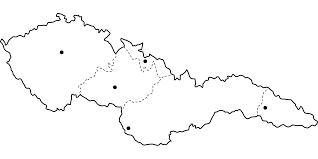 3.  Napište si B) Hranice- učebnice str. 15, přečtěte si a odpovězte do sešitu na otázky:a) Co chtěli Maďaři a získali to?b) Kdo získal Těšínsko?4. Na internetu zjistěte a napište si do sešitu:Co je to První republika? Odkdy dokdy trvala?5. Celou vaši práci, vypracovanou podle tohoto listu, vyfoťte a pošlete mi. Termín je do čtvrtka 5. 11. do 11:55 hodin .